PRESCHOOL 3’S   DAILY SCHEDULE (ThF) 9:00		Arrival time 9:10		 Circle time—Hello Song, news, explanation of art project 9:30		Free play--art, easel, sand table, etc.10:30		Clean up--circle time--songs, poems10:45		Bathroom and snack time11:00		Circle time, games, discussion, songs11:15		Outdoor play or large muscle activity - basement - winter11:30		Departure9/13/17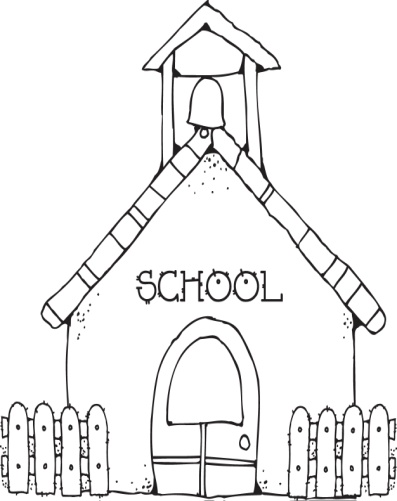 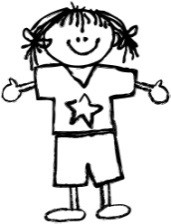 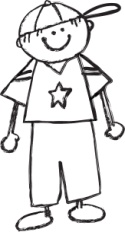 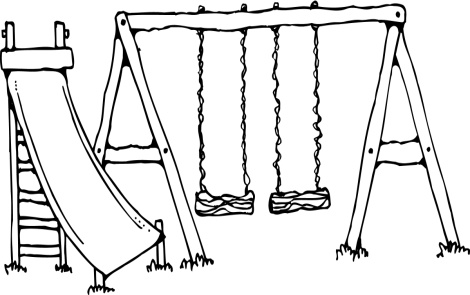 